ما هي قوانين كرة السلة؟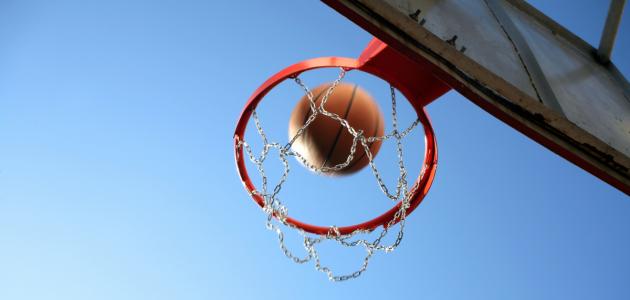 كرة السلةتُعرّف كرة السلة بأنّها لعبة رياضية تُلعب في ملعب يتخذ شكلاً مستطيلاً، وغالباً ما يكون مغلقاً، ويتنافس في هذه اللعبة فريقان؛ يتألف كل منهما من خمسة لاعبين، حيث يسعى كل فريق منهم لتسديد أكبر عددٍ من الكرات وإدخالها في سلة الفريق الخصم، وتظهُر هذه السلة على شكل حلقة تكون مرتفعة على عمود مستقيم مثبت بها شبكة مفتوحة من الأسفل.تتعدد المهارات الأساسية التي تعتمد عليها لعبة كرة السلة ومنها:مهارة التمرير مع الإمساك:وذلك من خلال إرسال الكرة إلى اللاعبين في أنحاء متفرقة من الملعب. مهارة المراوغة: إذ يَستعمل اللاعب يداً واحدةً لجعل الكرة ترتطم في الأرض، وتعود لترتفع إلى الأعلى عِدّة مرات. مهارة الاستحواذ على الكرة المرتدة:نتيجة اصطدامها بقوس السلة، أو لوح التسديد الخلفي للسلة. مهارة التسديد:  وذلك من خلال تسديد الكرة ورميها إلى داخل طوق السلة. مهارة الدفاع: الدفاع عن سلة الفريق من خلال مقاومة فريق الخصم، ومنعه من التصويب نحو السلة. مهارة التحرك دون كرة السلة:مما يسمح للاعب الذي يتحرك باقتناص الفرصة من أجل التسديد نحو السلة، أو الحصول على تمريرة جيدة من لاعب آخر، ما يستدعي من الفريق الآخر منع وصول الكرة إليه، وقطعها من خلال المدافعين في الملعب. مهارة القفز:إذ يساعد اللاعبين على الاستحواذ على الكرات المرتدة، ومنع التسديدات على السلة، كما تساعد هذه المهارة على التسديد الجيد للكرة؛ فهي من أهم المهارات التي يجب أن يتميز بها اللاعبون.



